Rappel du titre du journal / richiamo del titolo del giornale / Erinnerung des Titels der Zeitung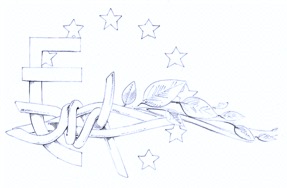 juyjuju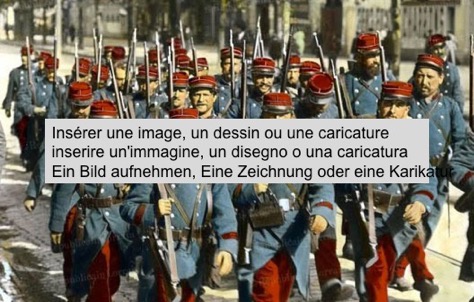 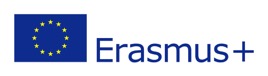 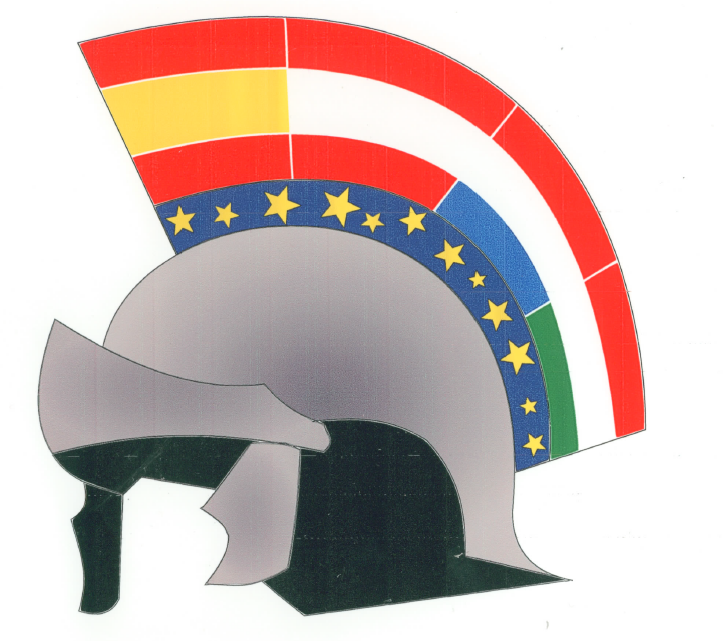 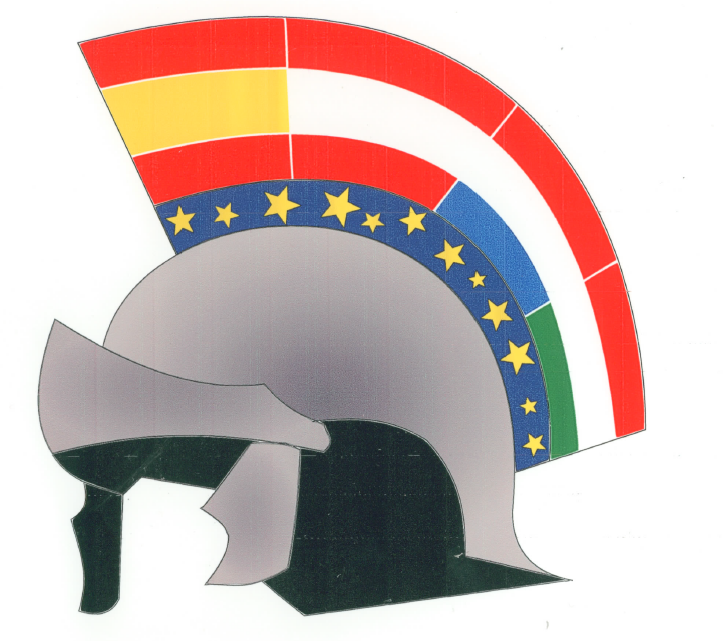  Rappel du titre du journal / richiamo del titolo del giornale / Erinnerung des Titels der Zeitung                 Rappel du titre du journal / richiamo del titolo del giornale / Erinnerung des Titels der Zeitung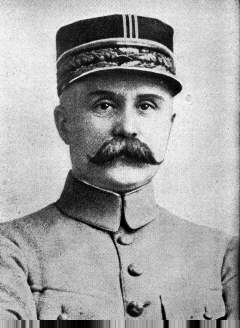 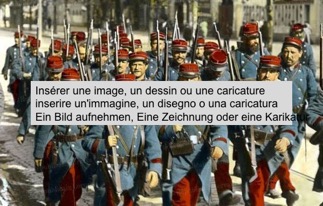 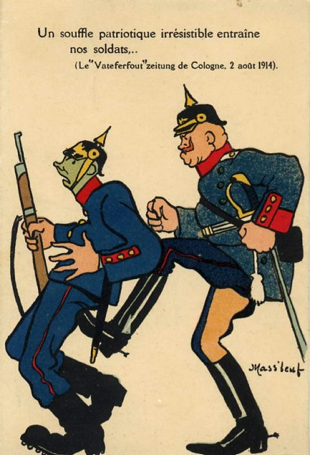 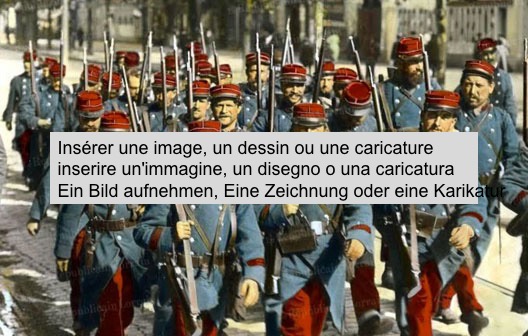 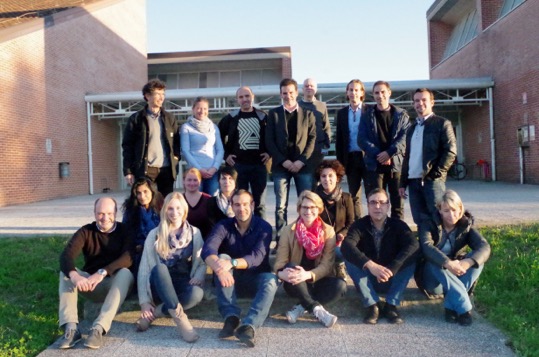 